Name:  ______________________Weekly HomeworkNovember 9-13Parents Signature:  ___________________________MONDAY: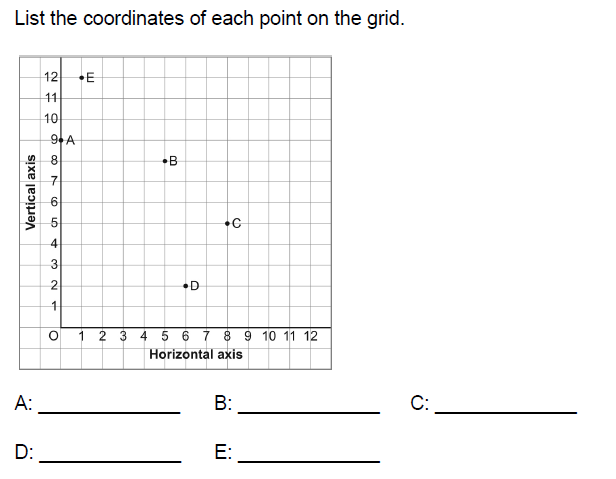 TUESDAY Write the value of each underlined digit. 78 345 54 788 309345 890 087Write a number that is: 100 000 more than 912 45610 more than 45 6981 000 000 than 34 567 900__________________________________________________________________________________THURSDAY: Describe whether the following data is discrete or continuous Bike helmets sold in the last 6 months  _________________________Abby’s height from age 2 to 14 _______________________________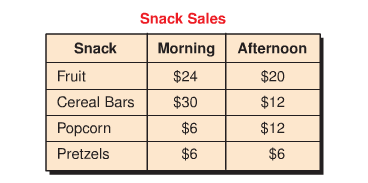 2 a. (YOU WILL NEED GRID PAPER)Decide on the appropriate graph.Create a graphRemember to label your graph appropriately Think about your scaleWrite 2 conclusions you can make from your graph.   ____________________________________________________________________________ ________________________________________________________________________